§5-430.  Removal of conservator; appointment of successor1.  Removal by court.  The court may remove a conservator for failure to perform the conservator's duties or other good cause and appoint a successor conservator to assume the duties of the conservator.[PL 2017, c. 402, Pt. A, §2 (NEW); PL 2019, c. 417, Pt. B, §14 (AFF).]2.  Hearing upon petition, communication or determination.  The court shall conduct a hearing to determine whether to remove a conservator and appoint a successor on:A.  Petition of the individual subject to conservatorship, conservator or person interested in the welfare of the individual that contains allegations that, if true, would support a reasonable belief that removal of the conservator and appointment of a successor may be appropriate, but the court may decline to hold a hearing if a petition based on the same or substantially similar facts was filed within the preceding 6 months;  [PL 2017, c. 402, Pt. A, §2 (NEW); PL 2019, c. 417, Pt. B, §14 (AFF).]B.  Communication from the individual subject to conservatorship, conservator or person interested in the welfare of the individual that supports a reasonable belief that removal of the conservator and appointment of a successor may be appropriate; or  [PL 2017, c. 402, Pt. A, §2 (NEW); PL 2019, c. 417, Pt. B, §14 (AFF).]C.  Determination by the court that a hearing would be in the best interest of the individual subject to conservatorship.  [PL 2017, c. 402, Pt. A, §2 (NEW); PL 2019, c. 417, Pt. B, §14 (AFF).][PL 2017, c. 402, Pt. A, §2 (NEW); PL 2019, c. 417, Pt. B, §14 (AFF).]3.  Notice of petition.  Notice of a petition under subsection 2, paragraph A must be given to the individual subject to conservatorship, the conservator and such other persons as the court determines.[PL 2017, c. 402, Pt. A, §2 (NEW); PL 2019, c. 417, Pt. B, §14 (AFF).]4.  Attorney for individual subject to conservatorship.  If an individual subject to conservatorship who seeks to remove the conservator and have a successor appointed is not represented by an attorney, the court shall appoint an attorney under the same conditions as in section 5‑406. The court shall award reasonable attorney's fees to the attorney for the individual as provided in section 5‑119.[PL 2017, c. 402, Pt. A, §2 (NEW); PL 2019, c. 417, Pt. B, §14 (AFF).]5.  Selection of successor conservator.  In selecting a successor conservator, the court shall follow the procedures under section 5‑410.[PL 2017, c. 402, Pt. A, §2 (NEW); PL 2019, c. 417, Pt. B, §14 (AFF).]6.  Notice of appointment of successor conservator.  Not later than 30 days after appointing a successor conservator, the court shall give notice of the appointment to the individual subject to conservatorship and all persons entitled to the notice under section 5‑411, subsection 5 or a subsequent order.[PL 2017, c. 402, Pt. A, §2 (NEW); PL 2019, c. 417, Pt. B, §14 (AFF).]SECTION HISTORYPL 2017, c. 402, Pt. A, §2 (NEW). PL 2017, c. 402, Pt. F, §1 (AFF). PL 2019, c. 417, Pt. B, §14 (AFF). The State of Maine claims a copyright in its codified statutes. If you intend to republish this material, we require that you include the following disclaimer in your publication:All copyrights and other rights to statutory text are reserved by the State of Maine. The text included in this publication reflects changes made through the First Regular and First Special Session of the 131st Maine Legislature and is current through November 1. 2023
                    . The text is subject to change without notice. It is a version that has not been officially certified by the Secretary of State. Refer to the Maine Revised Statutes Annotated and supplements for certified text.
                The Office of the Revisor of Statutes also requests that you send us one copy of any statutory publication you may produce. Our goal is not to restrict publishing activity, but to keep track of who is publishing what, to identify any needless duplication and to preserve the State's copyright rights.PLEASE NOTE: The Revisor's Office cannot perform research for or provide legal advice or interpretation of Maine law to the public. If you need legal assistance, please contact a qualified attorney.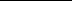 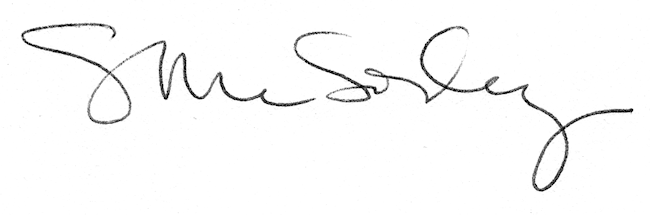 